Financial Report for the year ended 30 June 2015Vision Australia LimitedACN 108 391 831Contents© Vision Australia Limited 2015ISSN: 2205-6394 (Print)ISSN: 2205-6408 (Online)AccessibilityOur Financial Report is available in standard print text, large print text, braille, audio and DAISY formats, and accessible digital formats. Contact us on 1300 84 74 66 to order a copy in your preferred format or visit our website http://www.visionaustralia.orgCorporate DirectoryDirectorsKevin Murfitt (Chair)Ron McCallum Nick Carter (Deputy Chair)Theresa Smith-Ruig (Deputy Chair)Don FraserLyn AllisonAndrew MoffatCaroline WaldronHeith Mackay-CruiseSara WattsBill JolleySharon Bentley (appointed 6/5/15)Jan Lovie-Kitchin (resigned 11/12/14)Chief Executive OfficerRon Hooton Company SecretaryDavid SpeyerStephen CrookPrincipal and Registered Office454 Glenferrie RoadKooyong Vic 3144IncorporationVision Australia Limited ABN 67 108 391 831, incorporated on 11 May 2004 as a public company limited by guarantee.Charitable Status, tax concessions and fundraisingVision Australia Limited is a Public Benevolent Institution (PBI).  It is endorsed as an Income Tax Exempt Charity and receives certain other tax concessions and exemptions consistent with its status of a PBI which relates to Goods and Services Tax and Fringe Benefits Tax.  Vision Australia Limited has been endorsed by the Australian Tax Office as a Deductible Gift Recipient (DGR).External AuditorsDeloitte Touche Tohmatsu550 Bourke StreetMelbourne Vic 3000Internal AuditorsErnst and Young8 Exhibition StreetMelbourne Vic 3000BankersNational Australia Bank 500 Bourke Street Melbourne Vic  3000Investment AdvisorsStrategic Capital Management LtdLevel 11, 1 Chifley SquareSydney, NSW 2000Fundraising Vision Australia Limited is registered under applicable fundraising legislation in each State where it raises funds as follows: New South Wales 18187 / Queensland CH1578 / Victoria 8033 / South Australia CCP1702 / Western Australia 21190.WebsiteDirectors’ ReportThe directors of Vision Australia Limited submit herewith the annual report of the company for the financial year ended 30 June 2015. 1. Information about the directorsThe names and particulars of the directors of the Company during or since the end of the financial year are:2. Company Secretary	David Speyer, ACAStephen Crook, CA, AGIA 3. Directors’ meetings The following table sets out the number of Directors’ meetings held during the financial year and the number of meetings attended by each director (while they were a director). During the financial year there were six Board meetings, eight Audit, Finance and Business Risk Committee meetings, six Property Committee meetings, four People and Culture Committee meetings, four Client Service Committee meetings, six Board Development and Nominations Committee meetings, six Vision Australia Trust (VAT) Board meetings and six Strategic Program Committee meetings.The table describes the number of meetings attended by each director out of the total amount of meetings held.4. Corporate governanceThe Board supports the corporate governance principles and recommendations established by the Australian Stock Exchange (ASX) Corporate Governance Council and has prepared these general purpose financial statements in accordance with the Australian Charities and Not-for-profits Commission Act 2012 and Australian Accounting Standards - Reduced Disclosure Requirements.  Vision Australia Limited is not a listed company and has no obligation to adopt the ASX principles, however it has applied the principles insofar as it is sensible and realistic to do so in the context of a large, not-for-profit organisation and with due regard to the scope of its operations and level of client, donor, and other stakeholder interest.  In 2015 the ASX Principles have been applied in the following ways:4.1 Foundations for management and oversightThe role of the Board is to direct the activities of Vision Australia Limited towards ensuring the achievement of its vision, mission and objectives.  The Board operates under a charter that details its functions and responsibilities and can be viewed on the Vision Australia website at this link.In addition to the matters required by law, the directors are responsible for:setting objectives, goals and strategic direction for Vision Australia Limited;monitoring financial performance including approving business plans, the annual operating and capital expenditure budgets and financial statements;monitoring and evaluating the effectiveness of internal controls, risk management and compliance systems;appointing and reviewing the performance of the CEO;monitoring areas of significant business risk and ensuring arrangements are in place to manage those risks;ensuring compliance with laws and policies;ensuring stakeholders receive regular reports, including financial reports;appointing Board committees to assist  in effective governance;approving and monitoring the progress of major capital expenditure, capital management, acquisitions and divestments;liaising with the Company’s external auditor through the Audit, Finance and Business Risk Committee;decisions relating to the purchase, sale or lease of real estate;other matters referred to in the Board Committee charters;advocating for Vision Australia Limited whenever and wherever necessary; andother matters required to be dealt with by the Board from time to time depending upon circumstances of the Company.The Board formally delegates responsibility for Vision Australia Limited’s day-to-day operations and administration to the CEO and executive management.  A delegated authority policy sets out staff decision making responsibilities and appropriate financial contractual thresholds.  Regular reviews are conducted on the appropriateness of the delegated authorities, and any material breaches are reported to the Board.The Board annually reviews its charter and performance.4.2 Board structureDirectors, including the Chair, are independent Non-Executive Directors.  Vision Australia Limited’s constitution requires no fewer than six and no more than twelve directors.  There are twelve directors at 30 June 2015.At each general meeting one-third of the Directors must retire from office.  They are eligible for re-election subject to the maximum tenure of nine years with the exception of the Chair who has a maximum tenure of twelve years. The Board Renewal and Director Appointment Policy can be viewed on the Vision Australia website at: this link.No employee of Vision Australia Limited, including the CEO can be a director of Vision Australia Limited, though they may be directors of subsidiaries of Vision Australia Limited.  Directors act in a voluntary capacity except for the Chair who may be remunerated.Profiles of the directors are provided on the Vision Australia website.4.3 Ethical and responsible decision makingCode of Professional ConductVision Australia Limited’s objective is to conduct its business with the highest standards of personal and corporate integrity. To assist employees in achieving this objective, the Company has developed a comprehensive Code of Professional Conduct. It reinforces the need for directors, employees, consultants and all other representatives of the Company to always act in good faith, in Vision Australia Limited’s best interests and in accordance with all applicable policies, procedures, laws and regulations.The Code states the values and policies of Vision Australia Limited and complements the Company’s risk management and internal control practices. The Code is reviewed and updated to ensure that it reflects current good practice, and to promote the ethical behaviour of all employees.Vision Australia Limited has policies and procedures in place including a whistle-blower policy and a Workplace Behaviour Policy ensuring that any form of discrimination, harassment, bullying or occupational violence is dealt with appropriately. 4.4 Safeguarding integrity and financial reportingIn addition to the Code of Professional Conduct as a support to ethical and responsible decision making, the Board undertakes the responsibility for safeguarding integrity and financial reporting through the structured program of Board governance and compliance program and the committees of the Board.4.5 Timely and balanced disclosureVision Australia Limited has media policies, vetting and authorisation processes designed to ensure that announcements and communications:are made in a timely manner and are factual;do not omit material information whether positive or negative; andare expressed in a clear and objective manner.4.6 Respecting rights of membersVision Australia Limited does not have shareholders but has members and stakeholders.  Vision Australia Limited provides open, regular and timely information to members using electronic and other means.  This includes providing the Annual Report to members prior to the Annual General Meeting.The Board actively seeks feedback and information from a range of sources including client surveys, information sessions and focus groups. In addition to this, clients of Vision Australia Limited were formally consulted through a highly structured client consultative framework consisting of local client groups feeding into regional client committees who in turn feed into the Client Representative Council (CRC).In June the board approved a new model of engagement with clients that includes a revised Charter which establishes a Client Reference Group. The members of this group will be recruited in the next financial year and will come from diverse backgrounds, live across the country and have skills or experience in matters related to blindness and low vision. The information they share with us will guide meaningful and relevant services and supports over the long term.The Client Reference Group will be complemented by a Program of Engagement that will connect with a more diverse range of clients using a broader range of communications that suit their needs.Vision Australia Limited has many stakeholders, including members, clients and their families, donors, benefactors, staff, volunteers, the broader community, suppliers and government agencies who provide us with funding and regulate our operations.  We adopt a consultative approach with our stakeholders. 4.7 Recognising and managing riskThe Board is responsible for ensuring the adequacy of Vision Australia Limited’s risk management and is assisted by the Audit, Finance and Business Risk Committee.  This includes ensuring the establishment, implementation and annual review of Vision Australia Limited’s risk management system designed to protect the reputation and manage key business and finance risks which could prevent Vision Australia Limited from achieving its objectives.The Audit, Finance and Business Risk Committee reviews the Strategic Risk Register, the Business Continuity Plan and the Disaster Recovery Plan on a regular basis and satisfies itself that management has appropriate systems in place for managing risk and maintaining internal controls.The CEO and senior management team are responsible for identifying, evaluating and monitoring risk in accordance with the risk management framework. Senior management are responsible for the accuracy and validity of risk information reported to the Board and also for ensuring clear communication of the Board and senior management’s position on risk throughout the Company.In particular, at the Board and senior management strategy planning sessions held throughout the year, the CEO and management team reviews and reports key business and financial risks.4.8 Remunerating fairly and responsiblyDirectors serve on a voluntary basis and do not receive remuneration with the exception of the Chair who is remunerated as approved by members under clause 6.10 of the Constitution.  Reimbursement is made to directors for reasonable expenses directly related to board activities such as travel, accommodation and meals.  4.9 CommitteesDetails of the Committee, their charters and main functions are summarised.Audit Finance and Business Risk CommitteeAn Audit Finance and Business Risk Committee is established and governed by a charter which outlines the Committee’s role and responsibilities, composition, structure and membership requirements. The charter is regularly reviewed to ensure it remains consistent with the Board’s objectives and responsibilities. The Committee may extend an invitation to any person to attend all or part of any meeting of the Committee which it considers appropriate.The main functions of the Committee are to:provide strategic financial advice to managementassess the financial reports and other information prepared by managementoversee the Company’s discharge of its responsibilities with respect to:the financial statements, financial report and annual reportlegal/regulatory complianceprotection of the company’s capital; and risk management systemsreview financial statements and external financial reporting;assess the management processes supporting external reporting;assess whether the external reporting is adequate to meet the information needs for stakeholders;monitor performance against budget and plans;make recommendations on the appointment and removal of the external and internal auditors;review and monitor the performance and independence of the external audit;review tax compliance systems and processes;review and monitor risk management and internal compliance and control systems;assess the performance and objectivity of the internal audit function; andreport to the Board on the Committee’s role and responsibilities covering all the functions in its charter.In fulfilling its responsibilities, the Audit, Finance and Business Risk Committee:receives regular reports from management and the internal and external auditors;meets separately with the external auditors without the presence of management.The performance of the external auditor is reviewed annually. An analysis of fees paid to the external auditors, including a break-down of fees for non-audit services, is provided in the notes to the financial statements. The external auditor is required to attend the Annual General Meeting and be available to answer member questions about the conduct of the audit and the preparation and content of the audit report.The CEO and the Chief Financial Officer state in writing to the Board each reporting period that in their opinion Vision Australia Limited’s financial reports present a true and fair view of its financial position and performance, and are in accordance with relevant Accounting Standards. Internal audit is undertaken to review Vision Australia Limited’s systems, policies, processes, practices and procedures.  The internal audit function is conducted by Ernst and Young and their independence and objectivity is safeguarded by a direct access to the Chair of the Audit Finance and Business Risk Committee.The Audit Finance and Business Risk Committee has authority, within the scope of its responsibilities, to seek any information it requires from any employee or external party. The Audit Finance and Business Risk Committee Charter can be viewed on the Vision Australia website via this link.Committee members during the year were:Andrew Moffat (Chair)Kevin MurfittSara Watts Bill JolleyRoger Zimmerman (Co-opted member)Tim Boyle (Co-opted member) Vision Australia Foundation, Trustee of the Vision Australia TrustVision Australia Limited has appointed Directors to the Trustee Company (“the Foundation”) that manages the Vision Australia Trust.  The primary role of the Foundation is to act as trustee of the Trust in a fiduciary role, and in accordance with the deed which establishes the Trust.The Foundation reviews the composition and performance of Vision Australia Trust’s investment portfolio and also the performance of the investment managers managing the fund.  The objectives of the Foundation are to:ensure the assets of the Trust are protected and preserved to the maximum extent achievable;invest the assets of the Trust in accordance with the investment policy determined from time to time by the Board of Vision Australia (“VA Board’) and the Audit, Finance and Business Risk Committee of Vision Australia;strike an appropriate balance between the maximisation of return on investments and safeguarding the assets of the Trust by determining and implementing appropriate risk management systems;to select an Investment Manager;to oversee the discharge of responsibilities with respect to:the financial statements, financial report and annual reportingcompliance with regulatory requirementsprotection of the Trust’s Capital andappropriate risk management systems. The Charter of the Vision Australia Foundation as Trustee of the Vision Australia Trust can be found on the Vision Australia website via this link.Directors of the Foundation during the year were:Andrew Moffat (Chair)Roger ZimmermanKevin MurfittRon Hooton Sara Watts David Speyer (Secretary)Tim BoyleDavid Hodgson (appointed 18 June 2015)Nick Carter (appointed 18 June 2015)Property CommitteeA Property Committee is established to provide strategic property advice to management and to monitor and review Vision Australia Limited’s property planning, development and maintenance policies.Members of the Committee during the year were:Nick Carter (Chair)Kevin MurfittLyn AllisonHeith Mackay-CruiseDavid Hodgson (Co-opted member) Mark Williams (Co-opted member)The Property Committee charter can be viewed on the Vision Australia website via this link. People and Culture CommitteeThe Board has established a People and Culture Committee governed by a charter which outlines the Committee’s roles and responsibilities, composition, structure and membership requirements.  The charter is regularly reviewed to ensure it remains consistent with the Board’s objectives and responsibilities. The main functions are to:monitor the culture of the organisation and management strategies to develop the culture consistent with the mission of the organisation, in particular compliance with values and workforce engagement;recommend to the Board the appointment and the terms of engagement of a CEO;agree recommendations from the CEO on the appointment and terms of engagement of members of the senior executive who report directly to the CEO;the oversight of the general remuneration strategy (including superannuation and other benefits);monitor employment diversity, ensuring that the organisation’s policies regarding employment of staff who are blind or have low vision is implemented to the fullest extent possible;review policy recommendations and guidelines related to significant human resource issues; andreview major human resources processes including, but not limited to:Succession planning;Industrial relations;Workplace health and safety; andProfessional development.Committee members during the year were:Theresa Smith-Ruig (Chair)Kevin MurfittRon McCallumDon FraserHeith Mackay-Cruise Note that all policies and charters mentioned above are posted on our website at this link.Client Services Committee The role of the Client Services Committee is to provide strategic advice to management and to provide a mechanism to review, assess and recommend client services policies and procedures to the Board. The Committee has strong client participation to ensure that services are designed to meet client needs.The role of the Committee is to provide governance oversight of:the Organisation’s engagement with clients where this identifies emerging trends in service delivery need or issues with current services; the quality of services provided to Vision Australia clients, particularly to ensure that evidence-based services are delivered; and clinical and service delivery risk management, in particular with respect to professional registration, accreditation and legislation. The main functions of the Committee include:oversee strategies and plans for quality improvement, clinical governance, evaluate client and volunteer participation and client based research activities;receive and review all audits or reviews pertaining to service delivery, quality and clinical governance and monitor management responses;receive and review reports on the management of complaints, outcome measures, client satisfaction results and monitor management responses; andreport to the Board on the matters listed above. Committee members during the year were:Caroline Waldron (Chair)Kevin MurfittSharon Bentley Jan Lovie-Kitchin (resigned 11 November 2014)Bill Jolley Clinton Herd (Co-Opted member, appointed August 2014)The Client Services Committee charter can be viewed on the Vision Australia website atthis link.Board Development and Nominations CommitteeThe Board appointed a Board Development and Nominations Committee to oversee selection for appointment and the induction process for Board and Committee members.  The main responsibilities of the committee include:assess the skills required to discharge competently the Board’s duties having regard to Vision Australia’s performance, financial position and strategic direction, including specific qualities, skills and attributes that the Committee believes are necessary for one or more of the Directors to possess and the mix of experience, expertise and diversity that the Board desires to achieve in the membership of the Board;develop policy, review, assess from time to time and recommend to the Board as appropriate on Director tenure, Board composition and size;review annually the time required to be committed to Vision Australia business by Directors, including reviewing the other commitments of Directors and the time involved in those commitments; review Director appointment criteria from time to time, with eligibility criteria to have regard to a proposed candidate’s broad experience, skills and attributes;consider and make recommendations to the Board on candidates for appointment as Directors. Such recommendations should pay particular attention to the mix of skills, experience, expertise, diversity and other qualities of existing Directors and how the candidate’s attributes will balance and complement those qualities;consider and make recommendations to the Board on candidates for appointment as Directors as proposed by members;Consider and make recommendations to the Board on candidates for appointment as Directors of VA subsidiaries;review and, if thought fit, recommend the re-election by members of any Director under the retirement by rotation provisions or any Director who must stand for election as a result of extended tenure;  develop and implement succession planning for Directors, taking into account the challenges and opportunities facing Vision Australia and what skills and expertise are therefore needed on the Board in future;develop and implement learning and development programs for Directors.examine ways to improve board performance;review and recommend to the Board a process for the orientation and education of new Directors; andencourage Directors to attend relevant site visits and undertake relevant external education where they wish to do so.The Board undertakes an annual self-assessment of the performance of the Board as a whole, its Committees, the Chair, individual Directors and governance processes that support Board work. Performance of individual Directors is assessed against a range of dimensions including the ability of the Director to consistently contribute to the development of strategies and risk identification, to provide clarity of direction to senior management, to listen to the views of fellow Directors and members of management and key third party stakeholders and to provide the time commitment to ensure the discharge of duties and obligations to the Company. The Chair meets privately with each Director to discuss individual and collective performance of Directors.Committee members during the year were:Kevin Murfitt (Chair)Theresa Smith-RuigDon Fraser Nick CarterThe Board Development and Nominations Committee charter can be viewed on the Vision Australia website at this link.Strategic Program CommitteeThe Board has established the Strategic Program Committee which has the responsibility on behalf of the Board to provide governance oversight for the strategic change program that is being implemented as part of the Strategic Plan 2014 - 2018.The main responsibilities of the committee include: Maintaining a high-level understanding of the Vision Australia strategic program of works;Undertaking periodic reviews of progress towards delivering on the strategic plan;Receiving reports on the project at periodic intervals;Reviewing proposals and recommendations made by management and make decisions or endorse proposals to the Vision Australia Board;Reviewing project risks and provide advice to management on mitigation measures; andProviding advice and guidance to management in support of the implementation of the strategic change program.The Committee will exist for the duration of the implementation of the strategic change program, or such other time as determined by the Board.Committee members during the year were:Don Fraser (Chair)Kevin MurfittSara WattsHeith Mackay-CruiseLyn AllisonThe Strategic Program Committee charter can be viewed on the Vision Australia website at this link.5. Principal Activities	The principal activities of Vision Australia Limited during the financial year were the provision of services, programs and goods to people who are blind or have low vision.6. Review of Operations6.1 HighlightsDuring the financial year Vision Australia has continued to fulfil its mission of providing relevant services to people who are blind or vision impaired.Activities during the 2015 financial year returned a surplus of $10,259,000, which after adjusting for non-operating and once off costs, provided a recurring surplus of $6,511,000.  This result, combined with a $3,857,000 decrease in the value of investments during the year, has increased the net assets of the Vision Australia consolidated entity by $6,402,000.  This result is largely attributable to the focus on the active management of costs and fee for service income generation, combined with improvements in investment income despite the downward trend in the interest rate and general economic conditions.By comparison to the previous financial year, the operating surplus of $6,511,000 (refer note 6.3 below) is an improvement of $2,554,000 from the operating surplus for the previous financial year of $3,957,000.  6.2 RevenueIn 2015 Vision Australia Limited’s revenue was $92,877,000 (2014: $87,762,000) which was an increase of $5,115,000 or 5.8%. The increase in revenue of $5,115,000 has been achieved from increases in revenue from bequests by $344,000, increase in grant revenue by $3,727,000, and increase in investment income from dividends and interest of $791,000.6.3 Surplus for the year ($’000)Adjust for non-operating and once off costs:The reported surplus for the year was $10,259,000 (2014: surplus of $7,513,000).  After adjusting for non-recurring items Vision Australia Limited reported an underlying operating surplus of $6,511,000 (2014: surplus $3,957,000), an increase in the operating results of $2,554,000 arising primarily from higher Revenue (6.2 above) and the containment of costs.  The $6,163,000 gain on sale of investments (2014: $5,677,000) includes release of impairment charges $935,000 (2014: $1,394,000) taken up in previous periods against those investments.6.4 ImpairmentsIn 2015, a total of $697,000 (2014: $219,000) of impairment losses on assets were charged to the Consolidated Statement of Profit or Loss and Other Comprehensive Income as stated below ($’000):An impairment charge is recognised as the investments affected had a market value of either less than 80% of cost or had experienced a prolonged reduction in their value.7. Matters subsequent to the end of the financial yearThere has not been any matter or circumstance occurring subsequent to the end of the financial year that has significantly affected, or may significantly affect, the operations of the consolidated entity, the results of those operations, or the state of affairs of the consolidated entity in future financial years.8. Future developments In the opinion of the Directors, there are no likely changes in the operations of the company which will adversely affect the results of the company in subsequent financial years.9. Significant changes in the state of affairsDuring the year there was no significant change in the state of affairs of the company other than that referred to in the financial statements or notes thereto.10.  Members’ guaranteeVision Australia Limited is a company limited by guarantee and does not have share capital.  The contribution of each member to its debts and liabilities in the event of a winding up is restricted to an amount not exceeding $25.There were 476 members at 30 June 2015 (2014: 497).11. Indemnification of officers and auditorsVision Australia Limited paid insurance premiums during the financial year, insuring directors and officers (and any persons who are officers in the future) against certain liabilities incurred in that capacity. Vision Australia Limited has not otherwise, during or since the end of the financial year, indemnified or agreed to indemnify any officer of the company against any liabilities incurred in that capacity.No indemnities have been given or insurance premium paid, during or since the end of the financial year, for any person who is or has been an auditor of Vision Australia Limited.12. Proceedings on behalf of the companyThere were no proceedings on behalf of the company during the financial year.13. Auditor’s independence declarationThe auditor’s independence declaration is included after the directors’ declaration in the financial report.14. Rounding off of amountsVision Australia Limited is a company of the kind referred to in ASIC Class Order 98/0100, dated 10 July 1998, and in accordance with that Class Order amounts in the directors’ report and the financial report are rounded off to the nearest thousand dollars, unless otherwise indicated.Signed in accordance with a resolution of the directors. On behalf of the directors:Kevin MurfittDirector19 August 2015Andrew MoffatDirector19 August 2015Consolidated Statement of Profit or Loss and Other Comprehensive Income for the year ended 30 June 2015Note: All following tables are $’000Other comprehensive incomeItems that may be reclassified subsequently to surplus or deficit:Consolidated Statement of Financial Position as at 30 June 2015Consolidated Statement of Changes in Equity for the year ended 30 June 2015The accompanying notes form part of these financial statements.Consolidated Statement of Cash Flows for the year ended 30 June 2015Cash flows from operating activitiesCash flows from investing activitiesNet positionThe accompanying notes form part of these financial statements.Note 1:  Reporting EntityVision Australia Limited (“the Company”) is a company limited by guarantee, incorporated in Australia and operating in Australia.  The Company’s registered office and its principal place of business are as follows:454 Glenferrie RoadKOOYONG Vic 3144Tel: 1300 84 74 66The financial statements of the consolidated entity (“the Group”) consist of Vision Australia Limited and its controlled entities.  Note 2: Application of new and revised Accounting Standards2.1 Standards and interpretations adopted with no effect on the financial statementsNo new or revised standards have been required to be adopted in the current year.2.2 Standards and interpretations in issue not yet adoptedNote 3:  Significant accounting policies3.1 Statement of complianceThese financial statements are general purpose financial statements which have been prepared in accordance with the Australian Charities and Not-for-profits Commission Act 2012 and Australian Accounting Standards - Reduced Disclosure Requirements, and comply with other requirements of the law including the Charitable Collections Act (1946) [Section 15] WA and the Charitable Fundraising Act 1991.These financial statements comprise the consolidated financial statements of the Group.  For the purposes of preparing the consolidated financial statements, the Company is a not-for-profit entity.The financial report was authorised for issue by the directors on 19 August 2015.3.2 Basis of preparationThe consolidated financial report has been prepared on the basis of historical cost, except for the revaluation of certain non-current assets and financial instruments that are measured at revalued amounts or fair values, as explained in the accounting policies below. Cost is based on the fair values of the consideration given in exchange for assets.  All amounts are presented in Australian dollars unless otherwise noted.  Fair value is the price that would be received to sell an asset or paid to transfer a liability in an orderly transaction between market participants at the measurement date, regardless of whether that price is directly observable or estimated using another valuation technique. In estimating the fair value of an asset or a liability, the Group takes into account the characteristics of the asset or liability if market participants would take those characteristics into account when pricing the asset or liability at the measurement date. Fair value for measurement and/or disclosure purposes in these consolidated financial statements is determined on such a basis, except for leasing transactions that are within the scope of AASB 117, and measurements that have some similarities to fair value but are not fair value, such as value in use in AASB 136.In addition, for financial reporting purposes, fair value measurements are categorised into Level 1, 2 or 3 based on the degree to which the inputs to the fair value measurements are observable and the significance of the inputs to the fair value measurement in its entirety, which are described as follows:Level 1 inputs are quoted prices (unadjusted) in active markets for identical assets or liabilities that the entity can access at the measurement date;Level 2 inputs are inputs, other than quoted prices included within Level 1, that are observable for the asset or liability, either directly or indirectly; andLevel 3 inputs are unobservable inputs for the asset or liability.Vision Australia Limited is a company of the kind referred to in ASIC Class Order 98/0100, dated 10 July 1998, and in accordance with that Class Order amounts in the directors’ report and the financial report are rounded off to the nearest thousand dollars, unless otherwise indicated.The principal accounting policies are set out below.3.3 Basis of ConsolidationThe consolidated financial statements incorporate the financial statements of the Company and entities (including structured entities) controlled by the Company and its subsidiaries. Control is achieved when the Company:has power over the investee;is exposed, or has rights, to variable returns from its involvement with the investee; andhas the ability to use its power to affect its returns.The Company reassesses whether or not it controls an investee if facts and circumstances indicate that there are changes to one or more of the three elements of control listed above.When the Company has less than a majority of the voting rights of an investee, it has power over the investee when the voting rights are sufficient to give it the practical ability to direct the relevant activities of the investee unilaterally. The Company considers all relevant facts and circumstances in assessing whether or not the Company's voting rights in an investee are sufficient to give it power, including:the size of the Company's holding of voting rights relative to the size and dispersion of holdings of the other vote holders;potential voting rights held by the Company, other vote holders or other parties;rights arising from other contractual arrangements; and any additional facts and circumstances that indicate that the Company has, or does not have, the current ability to direct the relevant activities at the time that decisions need to be made, including voting patterns at previous shareholders' meetings.Consolidation of a subsidiary begins when the Company obtains control over the subsidiary and ceases when the Company loses control of the subsidiary. Specifically, income and expenses of a subsidiary acquired or disposed of during the year are included in the consolidated statement of profit or loss and other comprehensive income from the date the Company gains control until the date when the Company ceases to control the subsidiary.Profit or loss and each component of other comprehensive income are attributed to the owners of the Company and to the non-controlling interests. Total comprehensive income of subsidiaries is attributed to the owners of the Company and to the non-controlling interests even if this results in the non-controlling interests having a deficit balance.When necessary, adjustments are made to the financial statements of subsidiaries to bring their accounting policies into line with the Group's accounting policies.All intragroup assets and liabilities, equity, income, expenses and cash flows relating to transactions between members of the Group are eliminated in full on consolidation. 3.3.1 Changes in the Group's ownership interests in existing subsidiaries Changes in the Group's ownership interests in subsidiaries that do not result in the Group losing control over the subsidiaries are accounted for as equity transactions. The carrying amounts of the Group's interests and the non-controlling interests are adjusted to reflect the changes in their relative interests in the subsidiaries. Any difference between the amount by which the non-controlling interests are adjusted and the fair value of the consideration paid or received is recognised directly in equity and attributed to owners of the Company.When the Group loses control of a subsidiary, a gain or loss is recognised in profit or loss and is calculated as the difference between (i) the aggregate of the fair value of the consideration received and the fair value of any retained interest and (ii) the previous carrying amount of the assets (including goodwill), and liabilities of the subsidiary and any non-controlling interests. All amounts previously recognised in other comprehensive income in relation to that subsidiary are accounted for as if the Group had directly disposed of the related assets or liabilities of the subsidiary (i.e. reclassified to profit or loss or transferred to another category of equity as specified/permitted by applicable AASBs). The fair value of any investment retained in the former subsidiary at the date when control is lost is regarded as the fair value on initial recognition for subsequent accounting under AASB 139, when applicable, the cost on initial recognition of an investment in an associate or a joint venture.3.4 Business CombinationsAcquisitions of businesses are accounted for using the acquisition method.  The consideration transferred in a business combination is measured at fair value which is calculated as the sum of the acquisition-date fair values of assets transferred by the Group, liabilities incurred by the Group to the former owners of the acquiree and the equity instruments issued by the Group in exchange for control of the acquiree.  Acquisition costs are recognised in profit or loss as incurred.Non-controlling interests that are present ownership interests and entitle their holders to a proportionate share of the entity’s net assets in the event of liquidation may be initially measured either at fair value or at the non-controlling interests’ proportionate share of the recognised amounts of the acquiree’s identifiable net assets.  The choice of measurement basis is made on a transaction-by-transaction basis.  Other types of non-controlling interests are measured at fair value or, when applicable, on the basis specified in another Standard.3.5 Cash and cash equivalentsCash comprises cash on hand and demand deposits.  Cash equivalents are short-term, highly liquid investments that are readily convertible to a known amount of cash and which are subject to an insignificant risk of changes in value. 3.6 Employee benefitsA liability is recognised for benefits accruing to employees in respect of wages and salaries, annual leave and long service leave when it is probable that settlement will be required and they are capable of being measured reliably.Liabilities recognised in respect of short term employee benefits, are measured at their nominal values using the remuneration rate expected to apply at the time of settlement.Liabilities recognised in respect of long term employee benefits are measured as the present value of the estimated future cash outflows to be made by the Group in respect of services provided by employees up to reporting date.3.6.1 Defined contribution plansPayments to defined contribution retirement benefit plans are recognised as an expense when employees have rendered service entitling them to the contributions.3.6.2 Defined benefit plansAs the defined benefit plan is a multi-employer plan, the defined benefit plan is accounted for as if it were a defined contribution plan.3.6.3 Termination benefitA liability for a termination benefit is recognised at the earlier of when the entity can no longer withdraw the offer of the termination benefit and when the entity recognises any related restructuring costs.3.7 Financial assetsAll financial assets are recognised and derecognised on trade date where purchase or sale of a financial asset is under a contract whose terms require delivery of the financial asset within the timeframe established by the market concerned, and are initially measured at fair value, net of transaction costs.Financial assets are classified into the following specified categories: ‘held to maturity’ investments, ‘available-for-sale’ investments, and ‘loans and receivables’. The classification depends on the nature and purpose of the financial assets and is determined at the time of initial recognition.3.7.1 Effective interest methodThe effective interest method is a method of calculating the amortised cost of a debt instrument and allocating interest over the relevant period.  The effective interest rate is the rate that exactly discounts estimated future cash receipts (including all fees paid or received that form an integral part of the effective interest rate, transaction costs and other premiums or discounts) through the expected life of the debt instrument, or (where appropriate) a shorter period, to the net carrying amount on initial recognition.3.7.2 Held-to-maturity investmentsInvestments with fixed or determinable receipts and fixed maturity dates that the Group has the positive intent and ability to hold to maturity are classified as held-to-maturity investments. Held-to-maturity investments are recorded at amortised cost using the effective interest method less any impairment.3.7.3 Available-for-sale investmentsCertain securities held by the Group are classified as being available-for-sale and are stated at fair value. Gains and losses arising from changes in fair value are recognised in other comprehensive income and accumulated in the asset revaluation reserve with the exception of impairment losses and interest calculated using the effective interest method, which are recognised in profit or loss.  Where the investment is disposed of or determined to be impaired, the cumulative gain or loss previously recognised in the asset revaluation reserve is reclassified to profit or loss. Dividends on available-for-sale equity instruments are recognised in profit or loss when the Group’s right to receive the dividends is established.3.7.4 Loans and receivablesTrade receivables, loans, and other receivables that have fixed or determinable payments that are not quoted in an active market are classified as ‘loans and receivables’. Loans and receivables are measured at amortised cost using the effective interest method, less any impairment.  Interest income is recognised by applying the effective interest rate, except for short-term receivables when the recognition of interest would be immaterial.3.7.5 Impairment of financial assetsFinancial assets are assessed for indicators of impairment at the end of each reporting period. Financial assets are considered to be impaired where there is objective evidence that, as a result of one or more events that have occurred after the initial recognition of the financial asset the estimated future cash flows of the investment have been impacted. A significant or prolonged decline in the fair value of an equity instrument below its cost is considered to be objective evidence of impairment.  When the market value of an equity instrument held in the company’s investment portfolios is below cost it is reviewed for impairment. The interpretation of impairment that has been used in the preparation of these accounts is that an impairment will have occurred when a stock has traded below its cost for more than 12 months or, at balance date, has a market value 20% or more less than its average cost.For certain categories of financial asset, such as trade receivables, assets that are assessed not to be impaired individually are, in addition, assessed for impairment on a collective basis. Objective evidence of impairment for a portfolio of receivables could include the Group’s past experience of collecting payments, an increase in the number of delayed payments in the portfolio past the average credit period of 90 days, as well as observable changes in national or local economic conditions that correlate with default on receivables.The carrying amount of the financial asset is reduced by the impairment loss directly for all financial assets with the exception of trade receivables, where the carrying amount is reduced through the use of an allowance account.  When a trade receivable is considered uncollectable, it is written off against the allowance account.  Subsequent recoveries of amounts previously written off are credited against the allowance account.  Changes in the carrying amount of the allowance are recognised in profit and loss.With the exception of available-for-sale equity instruments, if, in a subsequent period, the amount of the impairment loss decreases and the decrease can be related objectively to an event occurring after the impairment was recognised, the previously recognised impairment loss is reversed through profit or loss to the extent the carrying amount of the investment at the date the impairment is reversed does not exceed what the cost would have been had the impairment not been recognised.In respect of available-for-sale equity instruments impairment losses previously recognised in profit and loss are not reversed through profit and loss.  Any increase in fair value subsequent to an impairment loss is recognised in other comprehensive income and accumulated in the asset revaluation reserve.3.8 Financial liabilitiesFinancial liabilities, including borrowings, are initially measured at fair value, net of transaction costs.  Financial liabilities are subsequently measured at amortised cost using the effective interest method, with interest expense recognised on an effective yield basis.The effective interest method is a method of calculating the amortised cost of a financial liability and of allocating interest expense over the relevant period.  The effective interest rate is the rate that exactly discounts estimated future cash payments through the expected life of the financial liability, or (where appropriate) a shorter period, to the net carrying amount on initial recognition.3.9 Assets held for saleAssets classified as held for sale are measured at the lower of carrying amount or fair value less costs to sell and are classified as held for sale if their carrying amount will be recovered principally through a sale transaction rather than through continuing use. This condition is regarded as met only when the asset is available for immediate sale in its present condition subject only to terms that are usual and customary for such a sale and the sale is highly probable. The sale of the asset must be expected to be completed within one year from the date of classification, except in circumstances where sale is delayed by events or circumstances outside the Group’s control and the Group remains committed to a sale.3.10 Intangible assetsIntangible assets are recorded at cost less accumulated amortisation and impairment.  Amortisation is charged on a straight-line basis over their useful lives as follows:Audio Masters 5 years Computer Software 3 years3.11 InventoriesInventories are stated at the lower of cost and net realisable value. Costs are assigned to inventory on hand by the method most appropriate to each particular class of inventory, with the majority being valued on a weighted average basis. Manufactured goods include an appropriate portion of fixed and variable overhead expenses. Net realisable value represents the estimated selling price less all estimated costs of completion and costs necessary to make the sale.3.12 Investment propertyInvestment property, which is property held to earn rentals and/or for capital appreciation, is measured at cost, including transaction costs, less accumulated depreciation and impairment. Depreciation is provided on investment property, including freehold buildings but excluding land. Depreciation is calculated on a straight line basis so as to write off the net cost of each asset over its expected useful life to its estimated residual value.3.13 Property, plant and equipmentLand is valued at cost less accumulated impairment. Buildings, leasehold improvements, plant and equipment, motor vehicles and computers are stated at cost less accumulated depreciation and accumulated impairment.  Cost includes expenditure that is directly attributable to the acquisition of the item. Depreciation is provided on property, plant and equipment, including freehold buildings but excluding land. Depreciation is calculated on a straight line basis so as to write off the cost each asset over its expected useful life to its estimated residual value. Leasehold improvements are depreciated over the period of the lease or estimated useful life, whichever is the shorter, using the straight line method. The estimated useful lives, residual values and depreciation method are reviewed at the end of each annual reporting period, with the effect of any changes recognised on a prospective basis.  The following rates are used in the calculation of depreciation:Leasehold Improvements and assets held under finance leases are depreciated over their expected useful lives on the same basis as owned assets or, where shorter, the term of the relevant lease.All repairs and maintenance are charged to the statement of profit or loss and other comprehensive income during the financial period in which they are incurred.An item of property, plant and equipment is derecognised upon disposal or when no future economic benefits are expected to arise from the continued use of the asset.  Any gain or loss arising on the disposal or retirement of an item of property, plant and equipment is determined as the difference between the sale proceeds and the carrying amount of the asset and is recognised in profit or loss.3.14 Leased assetsLeases are classified as finance leases when the terms of the lease transfer substantially all the risks and rewards incidental to ownership of the leased asset to the lessee. All other leases are classified as operating leases.3.14.1 The Group as lessorRental income from operating leases is recognised on a straight line basis over the term of the relevant lease.  Initial direct costs incurred in negotiating and arranging an operating lease are added to the carrying amount of the leased asset and recognised on a straight-line basis over the lease term.3.14.2 The Group as lesseeOperating lease payments are recognised as an expense on a straight-line basis over the lease term, except where another systematic basis is more representative of the time pattern in which economic benefits from the leased asset are consumed.3.15 Impairment of non-current assets other than financial assetsAt each reporting date, the Group reviews the carrying amounts of its assets to determine whether there is any indication that those assets have suffered an impairment loss. If any such indication exists, the recoverable amount of the asset is estimated in order to determine the extent of the impairment loss (if any). Recoverable amount is the higher of depreciated replacement cost and fair value less costs to sell. If the recoverable amount of an asset is estimated to be less than its carrying amount, the carrying amount of the asset is reduced to its recoverable amount and the impairment loss recognised immediately in the statement of profit or loss and other comprehensive income.Where an impairment loss subsequently reverses, the carrying amount of the asset is increased to the revised estimate of its recoverable amount, but only to the extent that the increased carrying amount does not exceed the carrying amount that would have been determined had no impairment loss been recognised for the asset in prior years. A reversal of an impairment loss is recognised immediately in the statement of profit or loss and other comprehensive income.  3.16 ProvisionsProvisions are recognised when the Group has a present obligation (legal or constructive) as a result of a past event, it is probable that the Group will be required to settle the obligation, and a reliable estimate can be made of the amount of the obligation.  The amount recognised as a provision is the best estimate of the consideration required to settle the present obligation at reporting date, taking into account the risks and uncertainties surrounding the obligation. Where a provision is measured using the cash flows estimated to settle the present obligation, its carrying amount is the present value of those cash flows (where the effect of the time value of money is immaterial).When some or all of the economic benefits required to settle a provision are expected to be recovered from a third party, a receivable is recognised as an asset if it is virtually certain that reimbursement will be received and the amount of the receivable can be measured reliably.3.16.1 RestructuringsA restructuring provision is recognised when the Group has developed a detailed formal plan for the restructuring and has raised a valid expectation for those affected that it will carry out the restructuring by starting to implement the plan or announcing its main features to those affected by it. The measurement of a restructuring provision includes only the direct expenditures arising from the restructuring, which are those amounts that are both necessarily entailed by the restructuring and not associated with the ongoing activities of the entity.3.17 Revenue Revenue is measured at the fair value of the consideration received or receivable.  Revenue is reduced for customer returns.  3.17.1 Revenue: General and Specific Grant IncomeGeneral grant revenue is recognised at the time of receipt. Where specifically designated grant revenue and the designated expenditure for such grants during the year has not occurred or is incomplete and there is likely to be an obligation to repay, the resulting amount is carried forward and will be brought to account in future years as the funds are expended.3.17.2 Donations, Bequests and EstatesRevenue from estates is recognised when the Group gains control of the contribution. The deemed cost of marketable securities is the market value of such securities at the date of transfer. Revenue from specifically designated bequests, where the designated expenditure for such bequests during the year has not occurred or is incomplete, and where there is an obligation to repay the funds, the resulting amount will be transferred to trade and other payables and will be brought to account in future years as the funds are expended. Revenue from donations is recognised at the time of receipt.3.17.3 FundraisingRevenue in relation to fundraising is recognised at the time the funds are received.3.17.4 Sale of Goods and Disposal of AssetsRevenue from the sale of goods and disposal of other assets is recognised when all the following conditions are satisfied:   the Group has transferred to the buyer the significant risks and rewards of ownership of the goods;the Group retains neither continuing managerial involvement to the degree usually associated with ownership nor effective control over the goods sold;the amount of revenue can be measured reliably;it is probable that the economic benefits associated with the transaction will flow to the Group; andthe costs incurred or to be incurred in respect of the transaction can be measured reliably.Specifically, revenue from the sale of goods is recognised when goods are delivered and legal title is passed.3.17.5 Rendering of ServicesRevenue is recognised when the contract outcome can be reliably measured, control of the right to be compensated for the services determined and the stage of completion can be readily measured.The stage of completion is determined for revenue for time and material contracts at the contractual rates as labour hours delivered and direct expenses incurred.  Services revenue is recognised when services have been delivered.3.17.6 Contributions of AssetsRevenue arising from the contribution of assets is recognised when the Group gains control of the contribution or the right to receive the contribution, it is probable that the economic benefits comprising the contribution will flow to the Group and the amount of the contribution can be measured reliably.  Revenue from contributed assets is recorded at fair value at the date that control of the assets is assumed by the Group.3.17.7 Liabilities ForgivenThe gross amount of liability forgiven by a creditor is recognised as revenue.3.17.8 Dividend and interest incomeDividend income from investments is recognised when the shareholder’s right to receive payment has been established (provided that it is probable that the economic benefits will flow to the Group and the amount of income can be measured reliably). Interest income from a financial asset is recognised when it is probable that the economic benefits will flow to the Group and the amount or revenue can be measured reliably.  Interest income is accrued on a time basis, by reference to the principal outstanding and at the effective interest rate applicable, which is the rate that exactly discounts estimated future cash receipts through the expected life of the financial asset to that asset’s net carrying amount on initial recognition.Gains and losses from the sale of investments are recorded at the time of sale.3.17.9 Other IncomeIncome is recognised to the extent that it is probable that the economic benefits will flow to the Group and the income can be reliably measured.3.18 Goods and services taxRevenues, expenses and assets are recognised net of the amount of goods and services tax (GST), except where the amount of GST incurred is not recoverable from the taxation authority.  In these circumstances, the GST is recognised as part of the cost of acquisition of the asset or as part of an item of expense.Receivables and payables are stated with the amount of GST included. The net amount of GST recoverable from, or payable to, the ATO is included as a current asset or liability in the Consolidated Statement of Financial Position.Cash flows are included in the cash flow statement on a gross basis. The GST component of cash flows arising from investing and financing activities which is recoverable from, or payable to, the ATO is classified as operating cash flows.3.19 Income taxUnder Section 50-5 of the Income Tax Assessment Act 1997, the Group is exempt from income tax.Note 4:  Critical judgements and key sources of estimation uncertaintyIn the application of the Group’s accounting policies, which are described in note 3, the directors are required to make judgements, estimates and assumptions about the carrying amounts of assets and liabilities that are not readily apparent from other sources.  The estimates and associated assumptions are based on historical experience and other factors that are considered to be relevant.  Actual results may differ from these estimates.Estimates and underlying assumptions are reviewed on an ongoing basis.  Revisions to accounting estimates are recognised in the period in which the estimate is revised if the revision affects only that period, or in the period of the revision and future periods if the revision affects both current and future periods.4.1 Critical judgements in applying accounting policiesThe following are the critical judgements that directors have made in the process of applying the Group’s accounting policies and that have the most significant effect on the amounts recognised in the financial statements.4.1.1 InventoriesNote 3.11 sets out the basis of valuation of inventory. The net realisable value of inventories is the estimated selling price in the ordinary course of business less estimated costs to sell which approximates fair value less cost to sell. The key assumptions require the use of management judgement and are reviewed annually. These key assumptions are the variables affecting the estimated costs to sell and the expected selling price. Any reassessment of cost to sell or selling price in a particular year may affect the valuation of inventory. 4.1.2 Employee EntitlementsManagement judgement is applied in determining the following key assumptions used in the calculation of long service leave at balance date:future increases in wages and salaries;future interest rates;future on-cost rates; and experience of employee departures and period of serviceLiabilities recognised in respect of long term employee benefits are measured as the present value.4.1.3 Held to maturity financial assetsThe Directors have reviewed the Group’s held to maturity financial assets and have confirmed the Group’s positive intention and ability to hold these assets to maturity.  The carrying amount of the held to maturity financial assets is $21,453,000 (2014: $13,980,000).4.2 Key sources of estimation uncertaintyThe following are the key assumptions concerning the future, and other key sources of estimation uncertainty at balance sheet date, that have a risk of causing a material adjustment to the carrying amounts of assets and liabilities within the next financial year.4.2.1 Useful lives of property, plant and equipment and intangible assetsUseful lives of property, plant and equipment and intangible assets are reviewed annually. Any reassessment of useful lives in a particular year will affect the depreciation and amortisation expense (either increasing or decreasing) through to the end of the reassessed useful life for both the current and future years.Note 5: RevenueAn analysis of the consolidated entity’s revenue for the year is as follows.Revenue from operations consisted of the following items:Note 6: Surplus for the year(a) Net Gain on disposal of assetsSurplus for the year has been arrived at after crediting/(charging) the following gains and losses on disposal of assets:Note 6:  Surplus for the year (cont’d)(b) ExpensesSurplus for the year includes the following expenses:Note 7: Trade and other receivablesCurrentNon-current:Movement in the allowance for doubtful debts:Ageing of past due but not impaired trade receivables:Ageing of past due and impaired trade receivables:The credit period provided by Vision Australia Limited on sales of goods and services is 30 days from the date of the invoice.  No interest is charged on the trade receivables. An allowance has been made for estimated irrecoverable amounts from the sale of goods and services, determined by reference to specific debtor balances.  Receivables past due but not impaired are considered collectible despite being outside Vision Australia Limited’s standard terms of trade as there are a number of debtors (typically business and government) that pay in 60 – 90 day cycles.  This results in amounts being in the 90+ day category.Note 8: Other financial assetsCurrentHeld to maturity investments carried at cost:Non-currentAvailable for sale investments carried at fair value:Note 9: Inventories(i) Goods available for sale at balance date comprise the following:Note 10: Other current assetsNote 11: Non- current assets classified as held for saleThe Group disposed of a number of freehold properties that were gifted or previously acquired for operational development purposes and were found to be surplus to requirements.Note 12:  Property, plant and equipment (i) Impairment charge / release of impairment in the period where the depreciated replacement cost was less than its carrying value.Note 13: Investment propertyNote 14: Intangible assetsConsolidatedNote 14:  Intangible assetsNote 15: Trade and other payables  CurrentNon-current(i) The standard credit period on purchases is 30 days from the end of the month in which the invoice is received.  No interest is charged on trade payables.Note 16: Provisions(i) The current provision for employee benefits includes $3,827,000 (2014: $4,490,000) of vested long service leave entitlements accrued but not expected to be taken within 12 months.Note 17: Other current liabilitiesNote 18:  Retirement Benefit Plans Vision Australia Limited is a member of Health Super Pty Ltd multi-employer defined benefit superannuation plan and is required to contribute a specified percentage of payroll costs to fund the retirement benefits of 4 (2014: 6) employees. As some members of the fund are current and former members of other employers, for the purposes of applying AASB 119 Employee Benefits, the fund actuary does not believe there is sufficient information available to allocate obligations, assets and costs between the members of the fund. In accordance with the requirements of AASB 119, given the lack of sufficient information available, the plan is accounted for as if it were a defined contribution plan. Vision Australia Limited made total contributions to the plan of $21,000 (2014: $25,000) during the year which are recognised as an expense in the statement of profit or loss and other comprehensive income. Note 19: Reserves(i)	The asset revaluation reserve arises on the revaluation of investments to fair value.(ii)	The general reserve relates to designated donations received during the year for which there is no obligation to repay the funds.Note 20: Retained surplusNote 21:  Contingent liabilitiesAt 30 June 2014 Vision Australia Limited had a bank guarantee relating to a leased property in Canberra of $28,187 (2014: $27,654).An additional bank guarantee facility is available for leased properties as follows:Note 22: LeasesDisclosures for lessees Operating leases Leasing arrangements:  Operating leases relate to rental property and office equipment leases.  Rental property lease contracts are typically 5 years and contain provisions for extending the lease on the same terms and conditions of the original lease.  Leases for office equipment are for 5 years with a defined end date at which time the equipment is returned.  The Group does not have an option to purchase the leased property or equipment at the expiry of the lease periods. In respect of non-cancellable operating leases no liabilities have been recognised on the balance sheet.Disclosures for lessorsOperating leases: Leasing arrangementsOperating leases relate to subleases on rental properties and lease for telecommunications towers located on Vision Australia Limited land.  Subleases are provided on the same terms and conditions as the head lease.Note 23: Note to the cash flow statement(a) Reconciliations of cash and cash equivalentsFor the purposes of the cash flow statement, cash and cash equivalents includes cash on hand and in banks and investments in money market instruments, net of outstanding bank overdrafts. Cash and cash equivalents at the end of the financial year as shown in the cash flow statement is reconciled to the related items in the balance sheet as follows:(b)  Reconciliation of surplus for the year to net cash flows provided by operating activitiesNote 23:  Note to the cash flow statement (cont’d)(c)  Financing facilities available(i) There is no line or unused limit fee associated with this facility.Note 24:  Financial instruments  24.1 	Fair Value of Financial InstrumentsThe consolidated financial report has been prepared on the basis of historical cost, except for the revaluation of certain non-current assets and financial instruments that are measured at revalued amounts or fair values. Cost is based on the fair values of the consideration given in exchange for assets.  Fair value is the price that would be received to sell an asset or paid to transfer a liability in an orderly transaction between market participants at the measurement date, regardless of whether that price is directly observable or estimated using another valuation technique. In estimating the fair value of an asset or a liability, the Group takes into account the characteristics of the asset or liability if market participants would take those characteristics into account when pricing the asset or liability at the measurement date. Fair value for measurement and/or disclosure purposes in these consolidated financial statements is determined on such a basis, except for leasing transactions that are within the scope of AASB 117, and measurements that have some similarities to fair value but are not fair value, such as value in use in AASB 136.In addition fair value measurements are categorised into Level 1, 2 or 3 based on the degree to which the inputs to the fair value measurements are observable and the significance of the inputs to the fair value measurement in its entirety, which are described as follows:Level 1 inputs are quoted prices (unadjusted) in active markets for identical assets or liabilities that the entity can access at the measurement date;Level 2 inputs are inputs, other than quoted prices included within Level 1, that are observable for the asset or liability, either directly or indirectly; andLevel 3 inputs are unobservable inputs for the asset or liability.24.1 Fair Value of Financial Instruments (cont’d)24.2 Financial InstrumentsNote 25: Key management personnel remuneration and related party disclosures The names and positions of those having authority for planning, directing and controlling the company's activities, directly or indirectly, during the financial year are:- Mr Kevin Murfitt, Chair- Mr Ron Hooton, Chief Executive Officer - Mr David Speyer, Chief Financial Officer- Ms Maryanne Diamond, General Manager Advocacy and Engagement- Mr Leigh Garwood, General Manager Victoria, South Australia and Seeing Eye Dogs - Ms Jan Chisholm, General Manager Service Promotion- Mr Michael Simpson, General Manager New South Wales and AIS - Ms Karen Knight, General Manager Queensland and Northern Territory- Ms Linda Hornsey, General Manager Business Transformation- Mr John Gow, General Manager People and Culture- Mr Graeme Craig, General Manager NDISThe aggregate compensation of the key management personnel of the Group is set out below:Note: The below amounts are not in $’000s.25.1 Parent entityThe parent entity of the Group is Vision Australia Limited.25.2 Ownership interest in related partiesDetails and ownership interest held in subsidiaries are disclosed in Note 26 to the financial statements25.3 Loan disclosuresThere were no loans between Vision Australia Limited and its directors or executives.25.4 Director transactionsSome directors receive services from Vision Australia Limited as clients on a normal commercial basis and pay the applicable fees, if any, for those services.Note 26:  Subsidiaries  The consolidated financial statements include the financial statements of Vision Australia Limited and the subsidiaries listed in the following table. Parent entity Vision Australia Ltd incorporated in Australia.Note 27: Parent entity disclosures The accounting policies of the parent entity, which have been applied in determining the financial information below, are the same as those applied in the consolidated financial statements.  Refer to note 3 for a summary of the significant accounting policies relating to the Group.Included in current assets are net book values of land and buildings that are classified as held for sale to wholly owned subsidiary, Vision Australia Trust of $89,104,000.Included in total assets are amounts owing by wholly owned subsidiary company, Vision Australia Trust of $3,947,000.The contingent liabilities (Note 21) and the commitments for expenditure (Note 22) of the Group are the liabilities of the parent entity.Note 28: Remuneration of auditorsThe auditor of the Group is Deloitte Touche TohmatsuNon audit services related to consulting services on upgrading existing budget and management reporting systems which required no involvement of financial data.Note 29: Acquisition of businesses29.1: During the year, the Company acquired its Seeing Eye Dogs Australia Pty Limited’s business. Details of the acquisition are as follows:29.2: Consideration transferredTotal of $12 was in consideration for purchase of 12 shares in Seeing Eye Dogs Australia Pty Limited.29.3: Assets acquired and liabilities assumed at the date of acquisitionTotal assets of $82,621 and liabilities of $82,621 were acquired.29.4: Net cash outflow on acquisition of businessesNet cash outflow on acquisition of Seeing Eye Dogs Australia Pty Limited amounted to $82,609 which is net off the consideration paid for shares $12 and cash acquired $82,621. Note 30: Information required by the Charitable Fundraising Act 1991 (NSW)Fundraising appeals conducted under the Charitable Fundraising Act 1991, included direct mailings, special events, foundation and corporate sponsorship. Other fundraising activities were lotteries and bequests.In arriving at total expenditure, adjustments have been made to exclude impairment charges and redundancy costs arising from restructure. Impairment charges are disclosed on the face of the statement of profit or loss and other comprehensive income and redundancy costs are disclosed above. Note 31: Information required by the Charitable Collections Act (1946) [Section 15] WANote 32: Restructuring CostsNote 33:  Subsequent eventsThere has not been any matter or circumstance occurring subsequent to the end of the financial year that has significantly affected, or may significantly affect, the operations of the consolidated entity, the results of those operations, or the state of affairs of the consolidated entity in future financial years.Directors’ declarationThe directors declare that:(a)	in the directors’ opinion, there are reasonable grounds to believe that the consolidated entity and company will be able to pay its debts as and when they become due and payable; and (b) 	in the directors’ opinion, the attached financial statements and notes thereto are in accordance with the Australian Charities and Not-for-profits Commission Act 2012 and in compliance with the Charitable Fundraising Act 1991, including compliance with accounting standards and giving a true and fair view of the financial position and performance of the consolidated entity.Signed in accordance with a resolution of the directors made pursuant to s.60.15 of the Australian Charities and Not-for-profits Commission Regulation 2013.On behalf of the DirectorsKevin Murfitt	Director	19 August 2015	Andrew MoffatDirector19 August 2015Executives’ declarationThe Chief Executive Officer and the Chief Financial Officer of Vision Australia Limited declare that:(a) in the executives’ opinion, there are reasonable grounds to believe that the consolidated entity and company will be able to pay its debts as and when they become due and payable; and(b) in the executives’ opinion, the attached financial statements and notes thereto are in accordance with the Australian Charities and Not-for-profits Commission Act 2012 and in compliance with the Charitable Fundraising Act 1991, including compliance with accounting standards and giving a true and fair view of the financial position and performance of the consolidated entity.Ron Hooton						Chief Executive Officer				 19 August 2015					David SpeyerChief Financial Officer19 August 2015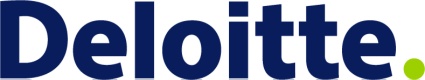 The Board of DirectorsVision Australia Limited454 Glenferrie RoadKooyong VIC 3144 19 August 2015Dear Board Members,Auditor's Independence Declaration
Vision Australia LimitedIn accordance with Subdivision 60-C of the Australian Charities and Not-for-profits Commission Act 2012, I am pleased to provide the following declaration of independence to the directors of Vision Australia Limited.As the lead audit partner for the audit of the financial statements of Vision Australia Limited for the financial year ended 30 June 2015, I declare to the best of my knowledge and belief, there have been no contraventions of:the auditor independence requirements as set out in the Australian Charities and Not-for-profits Commission Act 2012 in relation to the audit; andany applicable code of professional conduct in relation to the audit.Yours sincerely,DELOITTE TOUCHE TOHMATSURobert D D ColliePartnerChartered AccountantsMelbourneDeloitte refers to one of more of Deloitte Tourche Tohmastu Limited, a UK private company limited by guarantee, and its network of member firms, each of which is a legally separate and independent entity. Please see www.deloitte.com/au/about for a detailed description of the legal structure of Deloitte Touche Tohmatsu Limited and its member firms.Liability limited by a scheme approved under Professional Standards Legislation.Member of Deloitte Touche Tohmatsu Limited Deloitte Touche Tohmatsu
ABN 74 490 121 060

550 Bourke Street
Melbourne VIC 3000
GPO Box 78
Melbourne VIC 3001 Australia

DX: 111
Tel:  +61 (0) 3 9671 7000
Fax:  +61 (0)3 9671 7001
www.deloitte.com.auIndependent Auditor’s Report to the Members of Vision Australia LimitedWe have audited the accompanying financial report of Vision Australia Limited, which comprises the consolidated statement of financial position as at 30 June 2015, the consolidated statement of profit or loss and other comprehensive income, the consolidated statement of cash flows and the consolidated statement of changes in equity for the year ended on that date, notes comprising a summary of significant accounting policies and other explanatory information, and the directors’ declaration of the consolidated entity, comprising the company and the entities it controlled at the year’s end or from time to time during the financial year as set out on pages 17 to 53. In addition, we have audited Vision Australia Limited’s compliance with specific requirements of the Charitable Fundraising Act 1991, Charitable Fundraising Act 1991 (NSW) and Charitable Collections Act (1946) (Section 15) WA (collectively referred to as the “Charitable Fundraising Acts”) for the year ended 30 June 2015.Directors’ Responsibility for the Financial Report and Compliance with the Charitable Fundraising ActsThe directors of the company are responsible for the preparation of the financial report that gives a true and fair view in accordance with Australian Accounting Standards – Reduced Disclosure Requirements and the Australian Charities and Not-for-profits Commission Act 2012 and for compliance with the Charitable Fundraising Acts. The directors are also responsible for such internal control as the directors determine is necessary to enable compliance with requirements of the Charitable Fundraising Acts and the preparation of the financial report that is free from material misstatement, whether due to fraud or error. Auditor’s ResponsibilityOur responsibility is to express an opinion on the company’s compliance with specific requirements of the Charitable Fundraising Acts and the financial report based on our audit. We conducted our audit in accordance with Australian Auditing Standards. Those standards require that we comply with relevant ethical requirements relating to audit engagements and plan and perform the audit to obtain reasonable assurance whether the entity has complied with specific requirements of the Charitable Fundraising Acts and the financial report is free from material misstatement.  An audit involves performing procedures to obtain audit evidence about the company’s compliance with specific requirements of the Charitable Fundraising Acts and amounts and disclosures in the financial report. The procedures selected depend on the auditor’s judgement, including the assessment of the risks of non-compliance with specific requirements of the Charitable Fundraising Acts and risks of material misstatement of the financial report, whether due to fraud or error. In making those risk assessments, the auditor considers internal control, relevant to the company’s compliance with the Charitable Fundraising Acts and preparation of the financial report that gives a true and fair view, in order to design audit procedures that are appropriate in the circumstances, but not for the purpose of expressing an opinion on the effectiveness of the company’s internal control. An audit also includes evaluating the appropriateness of accounting policies used and the reasonableness of accounting estimates made by the directors, as well as evaluating the overall presentation of the financial report.Liability limited by a scheme approved under Professional Standards Legislation.Member of Deloitte Touche Tohmatsu Limited 	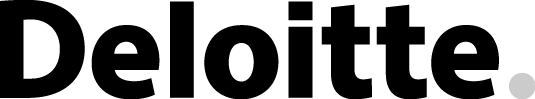 Inherent LimitationsBecause of the inherent limitations of any compliance procedure, it is possible that fraud, error, or non-compliance with the Charitable Fundraising Acts may occur and not be detected.  An audit is not designed to detect all weaknesses in Vision Australia Limited’s compliance with the Charitable Fundraising Acts as an audit is not performed continuously throughout the period and the tests are performed on a sample basis.Any projection of the evaluation of compliance with the Charitable Fundraising Acts to future periods is subject to the risk that the procedures may become inadequate because of changes in conditions, or that the degree of compliance with them may deteriorate.We believe that the audit evidence we have obtained is sufficient and appropriate to provide a basis for our audit opinion.OpinionIn our opinion:(a) the financial report of Vision Australia Limited is in accordance with Division 60 of the Australian Charities and Not-for-profits Commission Act 2012, including:(i) giving a true and fair view of the consolidated entity’s financial position as at 30 June 2015 and of its performance for the year ended on that date; and(ii) complying with Australian Accounting Standards – Reduced Disclosure Requirements and Division 60 of the Australian Charities and Not-for-profits Commission Regulations 2013; (b) the financial report agrees to the underlying financial records of Vision Australia Limited, that have been maintained, in all material respects, in accordance with the Charitable Fundraising Acts and its regulations for the year ended 30 June 2015; and(c) monies received by Vision Australia Limited, as a result of fundraising appeals conducted during the year ended 30 June 2015, have been accounted for and applied, in all material respects, in accordance with the Charitable Fundraising Acts and its regulations.DELOITTE TOUCHE TOHMATSURobert D D ColliePartnerChartered AccountantsMelbourne, 19 August 2015www.visionaustralia.orgDirectors NameParticularsSpecial Responsibilities Kevin Murfitt, PhD, BA (Hons),Chair LecturerAudit, Finance and Business Risk Committee, Property Committee, People and Culture Committee, Client Services Committee, Board Development and Nominations CommitteeStrategic Program CommitteeLyn Allison, BEd, AAICD Former SenatorClient Services Committee (ceased in November 2014)Property Committee Strategic Program CommitteeNick Carter, FRICS, FAPI, FAICD, Deputy chairBusiness OwnerProperty CommitteeBoard Development and Nominations CommitteeDonald Fraser, BSc (Hons), Dip Ed, MBA, M.Comm.Law, DBA, FACS, FAICD Business ManagerPeople and Culture Committee,Board Development and Nominations Committee Strategic Program CommitteeProfessor Emeritus Ron McCallum AO, BJuris, LLB,(Hons) (Monash), LLM Qu Professor of Law,Deputy Chair United Nations Committee on the Rights of Persons with Disabilities, Senior Australian of the year 2011People and Culture Committee, Board Development and Nominations CommitteeAndrew Moffat BCom, LLB Accredited MediatorAudit, Finance and Business Risk Committee, Vision Australia Trust BoardTheresa Smith-Ruig, PhD, B Com (Hons), Deputy ChairSenior LecturerPeople and Culture Committee Caroline Waldron, LLB (Hons) London, FCIS, MAICDSenior Professional with legal and commercial experience in technology, retail, healthcare and professional services sectorsClient Services CommitteeSara Watts, BSc, MBA, FCPA, GAICD Vice-Principal (Operations), University of Sydne,yChair Audit Committee - Victorian Auditor General's OfficeVision Australia Trust Board Audit, Finance and Business Risk CommitteeStrategic Program CommitteeHeith Mackay-Cruise, BEc, GAICDProfessional DirectorNon Executive Director, Intrepica Pty Ltd, Bailador Technology Investments Ltd, hipages Group Pty LtdStrategic Program CommitteePeople and Culture CommitteeProperty CommitteeBill Jolley, BA Hons (Math and Statistics), MAICDRetired Public Servant Audit, Finance and Business Risk CommitteeClient Services CommitteeAssociate Professor Sharon Bentley BScOptom, MOptom, PhD, MPH, FAAO, FACODirector of Clinical Services, Australian College of OptometryHonorary Principal Fellow, University of MelbourneClient Services CommitteeProfessor Jan Lovie-Kitchin, PhD (QUT), MSc (Optom) (Melb), Grad Dip (Rehab Stud) (La Trobe)Adjunct Professor and Chair of the Queensland University of Technology Human Research Ethics CommitteeClient Services CommitteeBoard MemberDateAppointedBoardAudit, Finance & Business Risk CommitteeProperty CommitteePeople and Culture  CommitteeClient Services CommitteeBoard Development & Nominations CommitteeVAT BoardStrategic Program CommitteeKevin Murfitt (Chair)11 May 046 of 6 6 of 86 of 64 of 44 of 46 of 65 of 65 of 6Lyn Allison31 Jul 086 of 6 NA6 of 6NANANANA6 of 6Nick Carter15 Dec 066 of 6 NA5 of 6NANA4 of 60 of 1NADon Fraser31 Jul 086 of 6 NANA4 of 4NA6 of 6NA6 of 6Ron McCallum AO09 Jan 066 of 6 NANA2 of 4NA2 of 3NANAAndrew Moffat26 Aug 116 of 6 8 of 8NANANANA6 of 6 NATheresa Smith-Ruig26 Jun 076 of 6 NANA4 of 4NA3 of 3NANACaroline Waldron08 Nov 136 of 6 NANANA4 of 4NANANASara Watts08 Nov 136 of 6 6 of 8NANANANA6 of 6 5 of 6Heith Mackay-Cruise08 Nov 136 of 6 NA2 of 34 of 4NANANA5 of 6Bill Jolley01 Jul 146 of 6 8 of 8NANA2 of 2NANANASharon Bentley06 May 152 of 2 NANANANANANANAJan Lovie-Kitchin29 Jun 072 of 3 NANANA2 of 2NANANA20152014Adjusted (recurring) Operating Surplus6,5113,95720152014Net gain on disposal of assets6,2345,580Impairment losses(697)(219)Restructuring costs(1,789)(1,805)Reported Surplus for the year10,2597,51320152014Impairment for reduction in market value of investments(244)(445)Reversal of impairment342407Impairment for reduction in market value of property, plant and equipment(373)(125)Impairment for reduction in market value for property held for sale(422)(56)Total impairment losses(697)(219)NOTE20152014Revenue592,87787,762Raw materials and consumables usedNone(5,648)(3,020)Employee benefits expense6(b)(51,597)(51,663)Depreciation and amortisation expense6(b)(3,763)(4,926)Occupancy expenseNone(4,980)(4,797)Communications expenseNone(1,431)(1,182)Transport expenseNone(2,826)(2,279)Administration expenseNone(1,482)(1,724)Finance costs6(b)(284)(217)Other expenses 6(b)(14,355)(13,997)TotalNone6,5113,957NOTE20152014Net gain on disposal of assets 6(a)6,2345,580Impairment reversal – property, plant and equipment120407 Impairment expense – property, plant and equipment12(373)(125)Impairment expense – non-current assets held for resale11(422)(56)Impairment reversal – non-current assets held for resale11342-Impairment expense – available for sale investmentsNone(244)(445)Restructuring Costs32(1,789)(1,805)SURPLUS FOR THE YEAR10,2597,51320152014 Mark to market revaluation on available for sale investments(3,166)3,029Impairment loss on available for sale investments transferred to Statement of Comprehensive Income244445Impairment loss derecognised on disposal of available for sale investments(935)(1,394)Subtotal(3,857)2,080TOTAL COMPREHENSIVE INCOME FOR THE YEAR6,4029,593Current assetsNOTE20152014Cash and cash equivalents23(a) 7,70511,966Trade and other receivables72,9542,991Other financial assets821,45313,980Inventories91,0281,225Other current assets10585787Current Assets SubtotalNone33,72530,949Assets classified as held for sale118802,232Total current assetsNone34,60533,181Non-current assetsNOTE20152014Trade and other receivables7106192Other financial assets888,53882,394Property, plant and equipment1292,87996,744Investment property13148151Intangible assets143,5361,613Total non-current assetsNone185,207181,094Total assetsNone219,812214,275Current liabilitiesNOTE20152014 Trade and other payables157,9867,287Provisions167,2888,198Other current liabilities172,3392,947Total current liabilitiesNone17,61318,432Non-current liabilitiesNOTE20152014 Trade and other payables1533Provisions161,3561,402Total non-current liabilitiesNone1,3591,405Total liabilitiesNone18,97219,837Net assetsNOTE20152014Net Assets TotalNone200,840194,438EquityNOTE20152014Retained surplus20194,017184,205Reserves196,82310,233Total equityNone200,840194,438Retained SurplusGeneral ReserveAsset Revaluation ReserveTotalBalance at 30 June 2013179,3428504,653184,845Adjustment for impairment loss on available for sale investments recognised as an expense in the current yearNilNil445445Impairment loss derecognised on disposal of available for sale investmentsNilNil(1,394)(1,394)Transfer of endowment fund to general reserve(2,650)2,650NilNilMark to market revaluation on available for sale investmentsNilNil3,0293,029Other Comprehensive Income(2,650)2,650 2,0802,080Surplus for the year7,513NilNil7,513Total comprehensive income for the year4,8632,6502,0809,593Balance at 30 June 2014184,2053,5006,733194,438Adjustment for impairment loss on available for sale investments recognised as an expense in the current yearNilNil244244Impairment loss derecognised on disposal of available for sale investmentsNilNil(935)(935)Transfer of endowment fund to general reserve(447)447NilNilMark to market revaluation on available for sale investmentsNilNil(3,166)(3,166)Other Comprehensive Income(447)447(3,857)(3,857)Surplus for the year10,259NilNil10,259Total comprehensive income for the year9,812447(3,857)6,402Balance at 30 June 2015194,0173,9472,876200,840Note20152014Cash receipts from operationsNone86,34282,825Interest receivedNone8421,074Dividends receivedNone4,8824,164Payments to suppliers and employeesNone(84,012)(80,798)Bank charges and borrowing costsNone(284)(217)Net cash provided by operating activities23(b)7,7707,048Note20152014Payment for property, plant and equipmentNone(3,637)(6,050)Payment for intangible assetsNone(852)(795)Payment for investments and term depositsNone(102,807)(44,476)Proceeds from sale of property, plant and equipment None1,436521Proceeds from sale of property, and non-current assets classified as held for saleNone2,205-Proceeds from sale of investmentsNone91,62449,648Net cash (used in) investing activitiesNone(12,031)(1,152)Note20152014Net (decrease) / increase in cash and cash equivalentsNone(4,261)5,896Cash and cash equivalents at the beginning of the financial yearNone11,9666,070Cash and cash equivalents at the end of the financial year23(a)7,70511,966Standard/InterpretationEffective for annual reporting periods beginning on or afterExpected to be initially applied in the financial year endingAASB 9 ‘Financial Instruments’, and the relevant amending standards1 January 201830 June 2019AASB 15 ‘Revenue from Contracts with Customers’ and AASB 2014-5 ‘Amendments to Australian Accounting Standards arising from AASB 15’1 January 201830 June 2019AASB 2014-4 ‘Amendments to Australian Accounting Standards – Clarification of Acceptable Methods of Depreciation and Amortisation’1 January 201630 June 2017AASB 2015-1 ‘Amendments to Australian Accounting Standards – Annual Improvements to Australian Accounting Standards 2012-2014 Cycle’1 January 201630 June 2017AASB 2015-2 ‘Amendments to Australian Accounting Standards – Disclosure Initiative: Amendments to AASB 101’1 January 201630 June 2017AASB 2015-3 ‘Amendments to Australian Accounting Standards arising from the Withdrawal of AASB 1031 Materiality’1 July 201530 June 2016AASB 2015-5 ‘Amendments to Australian Accounting Standards – Investment Entities 1 January 201630 June 2017AssetRateBuildings2%Leasehold Improvements20%Computer Equipment3 yearsFurniture, Plant and Equipment10-20%Motor Vehicles15% 20152014Revenue from the sale of goods5,2565,786Revenue from services rendered2,9812,296Commonwealth Government grant income6,9487,066State Government grant income25,68025,151Other grant income3,433117Legacies, bequests and donations41,82041,476Rental revenue570472Interest revenue827754Dividend revenue4,8824,164Other revenue 480480TOTAL92,87787,76220152014Gain / (loss) on disposal of property, plant and equipment70(97)Gain on disposal of investments 5,2294,283Derecognition of impairments on disposal of investments9351,394TOTAL6,2345,580Employee benefit expense:20152014Company contributions to superannuation plans4,1954,039Termination benefits591162Other employee benefits46,81147,462TOTAL51,59751,663Depreciation and amortisation expense:20152014Buildings1,3891,345Investment property35Plant and equipment, furniture and fittings9251,241Motor vehicles406791Computers192395Intangible assets  (Note 14)8481,149TOTAL3,7634,926Finance costs:20152014Other finance costs284217TOTAL284217Other expenses includes:20152014 Equipment and technology4,1313,853Events and fundraising8,3068,577Miscellaneous1,9181,567TOTAL14,35513,997Operating lease rental expenses included in occupancy expense:20152014Minimum lease payments2,5132,340Sub-lease payments received(394)(356)TOTAL2,1191,98420152014 Trade receivables1,2331,343Allowance for doubtful debts(26)(25)Subtotal1,2071,318Interest and dividends receivable1,1231,138Sundry debtors577535Net goods and services tax recoverable470Current Total2,9542,991   20152014Sundry debtors total106192 20152014Balance at the beginning of the year2528 Amounts recovered during the year(9)(9)Amounts provided for during the year106Balance at the end of the year262520152014Current72393930-60 days23511360-90 days617690+ days189190Total1,2081,3182015201460-90 days0090+ days2625Total262520152014Interest bearing deposits21,45313,980Total21,45313,98020152014Managed trusts and funds18,41012,170Fixed interest securities18,42619,639Shares51,70250,585Total88,53882,39420152014Goods available for sale at cost (i)1,0521,274Provision for stock obsolescence(24)(49)Total1,0281,22520152014Equipment Solutions801853Other goods for sale251421Total1,0521,27420152014Prepaid Rent153157Prepaid Insurance3540Prepaid IT services and support fees379554Other prepayments1836Total585787Gross carrying amount 20152014Balance at beginning of financial year2,5891,989Disposals(2,589)-Transfer from assets classified as property, plant and equipment1,616-Transfer from assets classified as investment property-600Balance at end of financial year1,6162,589Accumulated depreciation and impairment20152014Balance at beginning of financial year(357)(197)Disposals14-Net impairment losses charged to surplus(422)(56)Reversal of impairment losses credited to surplus342(56)Transfer from assets classified as property, plant and equipment(313)0Balance at end of financial year(736)(357)Net book value8802,232Gross carrying amountLand at costBuildings at costFurniture, plant and equipment at costMotor vehicles at costComputers at costCapital work in progressTotalBalance at 30 June 201341,74552,40813,3656,0928,3372,858124,805Additions               4 4543444201214,7076,050Transfer            700 6,719(9)00  (7,410)0Disposals0  (24)(195)(1,492)(1,623)0(3,334)Balance at 30 June 201442,44959,55713,5055,0206,835155127,521Additions416281243272,5893,637Transfer(1,057)(559)0076(1,994)(3,534)Disposals-(56)(655)(3,492)(1,083)0(5,286)Balance at 30 June 201541,39259,35813,1311,5526,155750122,338Accumulated depreciation and impairmentLand at costBuildings at costFurniture, plant and equipment at costMotor vehicles at costComputers at costCapital work in progressTotalBalance at 30 June 2013(753)(8,268)(10,231)(3,020)(7,753)0(30,025)Disposals0232049031,60802,738Reversal of impairment losses credited to surplus(i)1742330000407Impairment losses charged to surplus (i)(87)(38)0000(125)Depreciation expense0(1,345)(1,241)(791)(395)0(3,772)Balance at 30 June 2014(666)(9,395)(11,268)(2,908)(6,540)0(30,777)Disposals0566562,4931,08504,290Reversal of impairment losses credited to surplus(i)0(373)0000(373)Transfer1761370000313Depreciation expense0(1,389)(925)(406)(192)0(2,912)Balance at 30 June 2015(490)(10,964)(11,537)(821)(5,647)0(29,459)Net book valueLand at costBuildings at costFurniture, plant and equipment at costMotor vehicles at costComputers at costCapital work in progressTotalAs at 30 June 201441,78350,1622,2372,11229515596,744As at 30 June 201540,90248,3941,59473150875092,879Gross carrying amount 20152014Balance at beginning of financial year183783Transfer to non-current assets held for sale0(600)Balance at end of financial year183183Accumulated depreciation and impairment20152014Balance at beginning of financial year(32)(131)Depreciation expense(3)(5)Transfer to non-current assets held for sale0                  104 Balance at end of financial year(35)(32)Net book value148151Gross carrying amountAudio MastersComputer SoftwareTotalBalance at 30 June 20136,5435,80212,345Additions515280795Disposals0  (83)(83)Balance at 30 June 20147,0585,99913,057Transfer-1,9181,918Additions504348852Balance at 30 June 20157,5628,26515,827Accumulated amortisation and impairmentAudio MastersComputer SoftwareTotalBalance at 30 June 2013(5,333)(5,043)(10,376)Reversal of amortisation on disposal08282Impairment reversal 02424Amortisation expense(552)(597)(1,149)Balance at 30 June 2014(5,885)(5,558)(11,444)Amortisation expense(436)(412)(848)Balance at 30 June 2015(6,321)(5,970)(12,291)Net book valueAudio MastersComputer SoftwareTotalAs at 30 June 20141,1734401,613As at 30 June 20151,2412,2953,53620152014Trade payables (i)601779Net goods and services tax payable0169 Other creditors and accrued expenses7,3856,339Total7,9867,28720152014Endowment and scholarship funds33Total33Current20152014Annual leave2,5382,626Long service leave4,6615,458Other leave89114Total current employee benefits(i)7,2888,198Non-current20152014Employee benefits – Long Service Leave1,3561,40220152014Grant and other income received in advance2,3392,947Total2,3392,947Asset Revaluation Reserve (i)20152014Balance at beginning of financial year6,733         4,653 Mark to market revaluation on available for sale investments(3,166)         3,029 Impairment loss on available for sale investments reclassified to Statement of Comprehensive Income244            445 Impairment loss on available for sale investments reclassified to Statement of Comprehensive Income244            445 Impairment loss derecognised on disposal of available for sale investments(935)        (1,394)Impairment loss derecognised on disposal of available for sale investments(935)        (1,394)Balance at end of financial year2,8766,733General Reserve (ii)20152014 Balance at beginning of financial year3,500850 Transfer of endowment fund from retained earnings4472,650Balance at end of financial year3,9473,500Overall Balance at end of financial year6,82310,23320152014Balance at beginning of financial year184,205179,342Net surplus attributable to members of the parent entity10,2597,513Transfer of endowment fund to general reserve(447)(2,650)Balance at end of financial year194,017184,205 201520152014  Amount used232336  Amount unused777764Total100100100Non-cancellable operating lease commitments:20152014Not longer than 1 year1,4121,591Longer than 1 year and not longer than 5 years7741,422Longer than 5 years  00Total2,1863,013Non-cancellable operating lease receivables:20152014Not longer than 1 year227142 Longer than 1 year and not longer than 5 years295351 Longer than 5 years191194Total71368720152014Cash at bank2,2306,872At call accounts5,4755,094Cash and cash equivalents7,70511,96620152014Net surplus for the year 10,2597,513Depreciation2,9153,777Amortisation8481,149Net impairment expense 697219Net gain on disposal of assets(6,234)(5,580)Non-cash bequest of shares(372)(17)(Increase) in provision for employee benefits(956)(378)Decrease in trade receivables and sundry debtors123695Decrease in other current assets202179Decrease / (Increase) in inventories197(58)Increase / (decrease) in trade payables and accruals699(146)(Decrease) in income in advance(608)(305)Net cash provided by operating activities7,7707,048Finance Lease FacilityFinance Lease Facility20152014  Amount used  Amount used00  Amount unused (i)  Amount unused (i)280280Total280280Financial assets2015Carrying amount2015 Fair value2014 Carrying amount2014 Fair valueCash and cash equivalents7,7057,70511,96611,966Trade receivables1,2071,2071,3181,318Other receivables1,8531,8531,8651,865Interest bearing deposits21,45321,45313,98013,980Shares 51,70251,70250,58550,585Managed trusts and funds18,41018,41012,17012,170Fixed interest securities18,42618,42619,63919,639Total120,756120,756111,523111,523Financial liabilities2015Carrying amount2015 Fair value2014 Carrying amount2014 Fair valueTrade payables601601779779Other payables7,3887,3886,5116,511Total7,9897,9897,2907,29020152014Cash and cash equivalents7,70511,966Trade and other receivables3,0603,183Held to maturity investments21,45313,980Available for Sale Financial Assets88,53882,394Short term employee benefits$2,254,345$2,089,220Post-employment benefits$193,313$162,125Other long term employee benefits$374,455$320,036Termination benefits0$280,001Total$2,822,113$2,851,382SubsidiariesCountry of incorporationOwnership interest2015%Ownership interest2014%Vision Australia FoundationAustralia100%100%Vision Australia TrustNot incorporated100%100%RVIB Foundation (Charitable Trust)Not incorporated100%100%Seeing Eye Dogs Australia Pty LimitedAustralia100%0Surplus / (deficit) of the parent entity20152014Surplus / (deficit) for the year868(440)Total comprehensive surplus for the year9,9037,916Total comprehensive surplus for the year9,9037,916Financial position of the parent entity 20152014Current Assets (i)107,28518,405Total Assets (ii)121,389125,909Current Liabilities(17,085)(18,124)Total Liabilities(14,494)(19,526)Net assets106,895106,383Total equity of the parent entity comprising of20152014Asset Revaluation Reserve4,7414,650Retained Surplus102,154101,733Total equity attributable to Vision Australia Limited106,895106,38320152014Audit of the Financial Report87,50089,250Audit of grant and lottery returns55,99956,438Non audit services (i)39,000-Total143,499145,68820152014Net surplus from fundraising appeals14,99013,654Net surplus from bequests16,00016,623Grant income36,06132,334Investment income5,7094,918Gain on sale of property, plant and equipment6,2355,580Sales and fee income7,1506,960Miscellaneous income1,05095287,19581,021Applied to charitable purposes20152014Cost of client and library and information services(65,644)(63,567)Applied to organisation and management20152014Cost of corporate services(7,196)(6,830)Cost of marketing services(1,609)(1,087)Restructure redundancy costs(1,789)(1,805)Impairment of available for sale investments(244)(445)Impairment on non-current assets  (453)226Total applied to organisation and management(11,291)(9,941)Net surplus10,2597,5132015 ($’000)2015 (%)2014 ($’000)2014 (%)Total cost of fundraising / gross income from fundraising11,244/ 26,2334311,781/ 25,43546Net surplus from fundraising / gross income from fundraising14,990/ 26,2335713,654/ 25,43554Total cost of services / total expenditure (i)65,644/ 85,8267663,567/ 83,80576Total costs of services / total income received (ii)65,644/ 92,8777163,567/ 82,4627720152014Fundraising income26,23325,435Less fundraising expenses:20152014 Salaries and wages(1,546)(2,253)Telemarketing costs(3,482)(3,410)Consulting fees(37)(81)Face to face fundraising fees(748)(976)Legal fees(15)(12)Other fundraising expenses(5,415)(5,049)Total expenses(11,243)(11,781)Net surplus from fundraising appeals14,99013,65420152014Bequest Income16,67417,164Less bequest expenses:20152014Salaries and Wages(353)(359)Legal Fees(116)(27)Other Bequest Expenses(205)(155)Total bequest expenses(674)(541)Net surplus from Bequests16,00016,62320152014Net surplus from fundraising appeals and bequests30,99030,277Termination Benefits 1,7891,805Total1,7891,805